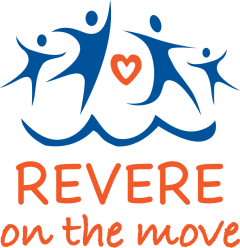 Revere CARES Coalition and the City of RevereRevere on the Move
Mini-Grant Permanent Community Change ApplicationDue Date: January 17th, 2016Mini Grant Vision:Our vision for these mini grants is to help Revere be a community where healthy eating and physical activity are a normal part of everyday life. This improves the overall health of our residents. We aim to make it easy for residents of all ethnic backgrounds and all income levels to afford and access healthy foods in a variety of manners. This includes farmers’ markets, community gardens, innovative school food services, afterschool snack and dinner programs, and healthy options at neighborhood restaurants and corner stores.We also work to make it safe and easy for residents of all ages to be active. Residents should be able to walk and bike across Revere for recreation and transportation, be active in schools, and access a network of urban trails and parks that residents are proud of.Revere on the Move is a Mass in Motion initiative, funded by Partners Healthcare and co-led by the City of Revere and Revere CARES. We are a community initiative working to make healthy eating and active living the easy choice in Revere. We are led by a task force that represents our many close partner organizations and dedicated community members.Mini Grant Goal:Revere on the Move (ROTM) is offering up to $7,500 in Mini-Grants to support policy, systems, and environmental changes (PSEs) by organizations, schools, neighborhood groups and others to help make Revere a healthier community. We define policy, systems, and environmental changes as permanent changes that can affect the entire community for years to come.  Policy changes may be any formal or informal rule, such as changing workplace policies to provide time off during work hours for physical activity. Systems changes address the way things are normally done in an organization such as a school or the transportation system. Environmental changes involve improvements to the economic, social, and physical environment.Examples of PSEs we can fund:Urban Trails: Marking easy-to-walk paths on our streets that help people view the city and keep track of how many miles they’ve walked/run/biked. Maps highlight points of interest or local businesses. Why we like this: It is a low-cost, permanent environmental change that encourages people to be more active in an urban environment. Also lends nicely to future program possibilities like walking clubs.  
Community/School Gardens: Building garden plots that are open for community or school use. Why we like this: Is an environmental change that also leads to systems changes regarding access to food and possibly education.
School adoption/expansion of a “walking school bus”: Such as implementing Safe Routes to School, this would be a systems change that encourages students and parents to walk to school. Why we like this: This systems change within the schools can lead to environmental change in the form of reduced trafficTimeline:Applications are due Sunday, January 17th, 2016. Funds bust be retrieved from the City before May 15, 2016.  If awarded, you will receive more information about the process of working with the City to receive funds. In the case of projects planned to be implemented after this period, funds will still need to be requested before this date. Projects that are delayed due to reasons beyond control, may write a letter to ROTM explaining the circumstances and asking for an extension. Unclaimed funds will be rolled over into the next Mini Grant cycle.Evaluation Criteria:The ROTM Mini Grant applications will be evaluated on the level of impact and change, and whether the objectives are clear and tied to the vision of Revere on the Move. For specific criteria, see the Review Rubric on the back of your application.IMPORTANT NOTE: Grant Recipients will be invited to attend ROTM Task Force Meetings during the duration of their project. We meet the 3rd Thursday of every month from 5:15-6:30pm at the Revere Police Station. You will also be required to give regular progress updates at predetermined intervals.The ROTM Task Force commits to provide grant recipients with timely technical assistance, including feedback on measures of success and connections to other community members and organizations who might be potential partners. See application for contact information. APPLICATIONGeneral Information:Name of contact person: ___________________________________________________Phone number: _____________________________Email address: ______________________________Mailing address: __________________________________________________________ ________________________________________________________________________________________________________________________________________________Your neighborhood, school or community affiliation: ____________________________ ________________________________________________________________________To apply for one of our mini-grants, please offer as much information as possible as you answer the following questions on a separate, preferably typed document:Please describe your proposal, including your target population and timeline. 
How will Revere or a school be different after your proposal is complete and the funding has ended? How will your proposal permanently change a policy, environment, or the way things happen in Revere? How will it make it easier for everyone in Revere to be healthy regardless of ethnicity, income, age, or ability?How will you make sure your proposed change is sustainable long-term?
How does your proposal advance the vision of Revere on the Move? (See info page)
Who will be involved and what will their roles be?How will you know if your program is successful? What will you measure and how? What specifically will you report back to us at the end of the project? What problems or obstacles might make this project difficult? How do you plan to address them?Will you seek or use money from other sources to supplement your program? (Note: This will not affect your application, but it gives us a better picture of what your capacity will be)
Please attach a budget with an explanation of each item in your budget. How will your project be financially sustainable in the long term?If you have any questions or would like help on your application, please contact:Andie Janota                        				Dimple RanaRevere on the Move Co-Leader          	Manager of Healthy CommunityMGH Revere CARES 	Initiatives                    			MGH Revere Health Center                			City of Revere300 Ocean Avenue                    				281 BroadwayRevere, MA 02151                    				Revere, MA 02151                   		     		drana@revere.org781-485-6132		            				781-286-8172Project/Proposal Name:						Total Budget Amount:  			Total Score (Sum/24): Please rank the application on the following criteria on a scale of 1-4, where: 1 = Not at all and 4 = AbsolutelyCriteriaRatingExplanations and/or Suggestions1. Does this create an Environmental, Systems or Policy Change? Is there a clear upstream solution? What is it?2. Will there be a high level of Impact    (# of people benefitted) vs. Feasibility (ease/reasonable amount of effort to create a lasting change)? How so?3. Does the proposal improve health equity/make it easier for all to be healthy in Revere regardless of ethnicity, religion, age, or ability?4. Are the measures of success strong and clear? What are they?5. Does it advance the vision of Revere on the Move? How?6. Does the applicant demonstrate the capacity to carry out the proposal? How?7. Is the budget reasonable? Any suggested modifications?